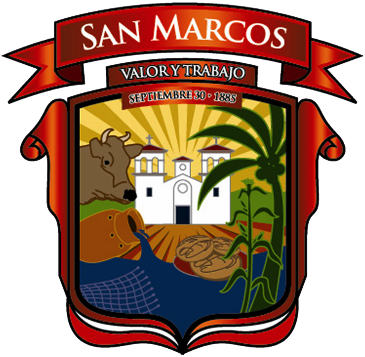 UNIDAD DE TRANSPARENCIA Y ACCESO A LA INFORMACIONPUBLICA MUNICIPAL, SAN MARCOS, GRO.San Marcos, Gro. A miércoles, 3 de mayo de 2017Nombre: Juan Daniel de la Cruz SalmerónCargo: Titular de la Unidad de Transparencia San Marcoscorreo electrónico: pnt.sanmarcos@gmail.com Unidad de Transparencia San Marcos, Gro.
Dirección: Plaza Principal s/n, Colonia centro, San Marcos, Guerrero C.P. 39960, H. Ayuntamiento, San Marcos, Gro. Planta baja
Teléfonos: (745) 453-0810 Tel: (745) 453-0809 Horario de Atención: 09 a.m. a 03:00